ЗАКОНКРАСНОДАРСКОГО КРАЯО ВЗАИМОДЕЙСТВИИ ОРГАНОВ ГОСУДАРСТВЕННОЙ ВЛАСТИКРАСНОДАРСКОГО КРАЯ И ОБЩЕСТВЕННЫХ ОБЪЕДИНЕНИЙПринятЗаконодательным Собранием Краснодарского края19 ноября 2003 годаНастоящий Закон определяет основные принципы и формы взаимодействия органов государственной власти Краснодарского края и общественных объединений, зарегистрированных в установленном порядке на территории Краснодарского края, деятельность которых в соответствии с их уставами осуществляется в пределах всей или части территории Краснодарского края (далее - общественные объединения).Статья 1. Основные понятия, используемые в настоящем Законе(в ред. Закона Краснодарского края от 13.07.2021 N 4491-КЗ)1. В настоящем Законе используются следующие основные понятия:1) общественно полезная программа общественного объединения - объединенный по функциональным, финансовым и иным ресурсам комплекс мероприятий, направленных на решение социальных проблем, развитие гражданского общества в Краснодарском крае и реализуемых общественными объединениями при осуществлении ими видов деятельности, предусмотренных статьей 31(1) Федерального закона от 12 января 1996 года N 7-ФЗ "О некоммерческих организациях" и статьей 5 Закона Краснодарского края от 7 июня 2011 года N 2264-КЗ "О поддержке социально ориентированных некоммерческих организаций, осуществляющих деятельность в Краснодарском крае";2) государственные гранты - денежные средства, безвозмездно предоставляемые в соответствии с законом Краснодарского края о бюджете Краснодарского края на соответствующий финансовый год и плановый период в порядке и случаях, установленных законодательством, в целях обеспечения государственной поддержки общественных объединений в Краснодарском крае, реализующих общественно полезные программы.(в ред. Закона Краснодарского края от 30.12.2022 N 4832-КЗ)2. Иные понятия и термины, используемые в настоящем Законе, применяются в значениях, определенных законодательством Российской Федерации.Статья 2. Правовое регулирование взаимодействия органов государственной власти Краснодарского края и общественных объединенийПравовую основу взаимодействия органов государственной власти Краснодарского края и общественных объединений составляют Конституция Российской Федерации, Гражданский кодекс Российской Федерации, Бюджетный кодекс Российской Федерации, Федеральный закон "Об общественных объединениях", другие федеральные законы и иные нормативные правовые акты Российской Федерации, Устав Краснодарского края, настоящий Закон и иные принимаемые в соответствии с ними нормативные правовые акты Краснодарского края.Статья 3. Основные принципы взаимодействия органов государственной власти Краснодарского края и общественных объединенийВзаимодействие органов государственной власти Краснодарского края и общественных объединений строится на основе принципов:обеспечения органами государственной власти Краснодарского края реализации прав и законных интересов общественных объединений;добровольности во взаимодействии органов государственной власти Краснодарского края и общественных объединений;невмешательства органов государственной власти Краснодарского края и их должностных лиц в деятельность общественных объединений, равно как и невмешательства общественных объединений в деятельность органов государственной власти и их должностных лиц, за исключением случаев, предусмотренных федеральным законодательством;государственной поддержки общественных объединений, привлечения их к участию в формировании и реализации проводимой государственной политики;гласности;целевого использования средств государственных грантов и контроля за целевым использованием средств государственных грантов общественными объединениями.(в ред. Закона Краснодарского края от 13.07.2021 N 4491-КЗ)Статья 4. Основные формы взаимодействия органов государственной власти Краснодарского края и общественных объединений(в ред. Закона Краснодарского края от 28.06.2007 N 1274-КЗ)Взаимодействие органов государственной власти Краснодарского края и общественных объединений может осуществляться в виде:участия представителей общественных объединений в подготовке проектов законов Краснодарского края, иных нормативных правовых актов органов государственной власти Краснодарского края;обмена информацией;оказания информационно-методической, консультативной, организационной поддержки общественным объединениям;проведения публичных слушаний;проведения общественной экспертизы;участия представителей национально-культурных общественных объединений в деятельности по укреплению общероссийского гражданского самосознания и духовной общности многонационального народа Российской Федерации, сохранению этнокультурного многообразия Краснодарского края, обеспечению социальной и культурной адаптации и интеграции мигрантов;(абзац введен Законом Краснодарского края от 03.10.2014 N 3026-КЗ)участия представителей общественных объединений в деятельности общественных советов;проведения общественного мониторинга.Органы государственной власти Краснодарского края вправе оказывать поддержку общественным объединениям в виде:целевого финансирования отдельных общественно полезных программ общественных объединений по их заявкам (предоставление государственных грантов);заключения любых видов договоров, в том числе на выполнение работ и предоставление услуг;закупки товаров, работ, услуг для обеспечения государственных и муниципальных нужд в рамках выполнения различных государственных программ Краснодарского края у неограниченного круга общественных объединений в порядке, предусмотренном законодательством Российской Федерации о контрактной системе в сфере закупок товаров, работ, услуг для обеспечения государственных и муниципальных нужд;(в ред. Закона Краснодарского края от 08.05.2014 N 2951-КЗ)предоставления льгот по уплате арендных платежей в бюджет Краснодарского края в порядке, установленном законодательством Краснодарского края, отдельным категориям арендаторов объектов недвижимого имущества, находящихся в собственности Краснодарского края;(в ред. Закона Краснодарского края от 30.12.2022 N 4832-КЗ)предоставления в безвозмездное пользование объектов недвижимого имущества, находящегося в собственности Краснодарского края, в порядке и на условиях, установленных федеральным законодательством и законодательством Краснодарского края.(в ред. Законов Краснодарского края от 08.05.2014 N 2951-КЗ, от 30.12.2022 N 4832-КЗ)В соответствии с законодательством Российской Федерации и законодательством Краснодарского края в сфере оказания поддержки социально ориентированным некоммерческим организациям органы государственной власти Краснодарского края могут оказывать поддержку общественным объединениям, осуществляющим деятельность в Краснодарском крае.(абзац введен Законом Краснодарского края от 07.11.2011 N 2351-КЗ)Статья 5. Утратила силу. - Закон Краснодарского края от 28.06.2007 N 1274-КЗ.Статья 6. Утратила силу. - Закон Краснодарского края от 08.05.2014 N 2951-КЗ.Статья 7. Участие представителей общественных объединений в правотворческой деятельностиОрганы государственной власти Краснодарского края вправе привлекать по согласованию представителей общественных объединений для участия в работе создаваемых ими рабочих групп и экспертных советов по подготовке проектов законов и иных нормативных правовых актов.Статья 8. Государственные гранты(в ред. Закона Краснодарского края от 13.07.2021 N 4491-КЗ)В целях обеспечения государственной поддержки общественных объединений в Краснодарском крае, реализующих общественно полезные программы, государственные гранты предоставляются в порядке, устанавливаемом нормативными правовыми актами Губернатора Краснодарского края в пределах бюджетных ассигнований, предусмотренных законом Краснодарского края о бюджете Краснодарского края на соответствующий финансовый год и плановый период.(в ред. Закона Краснодарского края от 30.12.2022 N 4832-КЗ)Статья 9. Утратила силу. - Закон Краснодарского края от 13.07.2021 N 4491-КЗ.Статья 10. Контроль за целевым использованием государственного гранта(в ред. Закона Краснодарского края от 13.07.2021 N 4491-КЗ)1. Общественные объединения, получившие в соответствии с нормами настоящего Закона государственные гранты, обязаны их использовать исключительно по целевому назначению.2. Контроль за целевым использованием государственных грантов осуществляется в соответствии с законодательством Российской Федерации и законодательством Краснодарского края.3. В случаях нарушения условий предоставления государственных грантов они подлежат возврату в бюджет Краснодарского края в установленном порядке.(в ред. Закона Краснодарского края от 30.12.2022 N 4832-КЗ)Статья 11. Исключена. - Закон Краснодарского края от 29.04.2005 N 858-КЗ.Статья 12. Вступление в силу настоящего ЗаконаНастоящий Закон вступает в силу со дня его официального опубликования.И.о. главы администрацииКраснодарского краяА.А.РЕМЕЗКОВКраснодар26 ноября 2003 годаN 627-КЗ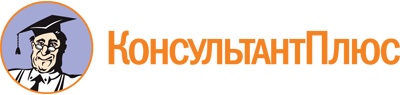 Закон Краснодарского края от 26.11.2003 N 627-КЗ
(ред. от 30.12.2022)
"О взаимодействии органов государственной власти Краснодарского края и общественных объединений"
(принят ЗС КК 19.11.2003)
(с изм. и доп., вступающими в силу с 10.01.2023)Документ предоставлен КонсультантПлюс

www.consultant.ru

Дата сохранения: 03.06.2023
 26 ноября 2003 годаN 627-КЗСписок изменяющих документов(в ред. Законов Краснодарского краяот 29.04.2005 N 858-КЗ, от 28.06.2007 N 1274-КЗ,от 13.03.2008 N 1416-КЗ, от 07.11.2011 N 2351-КЗ,от 01.11.2013 N 2812-КЗ, от 01.11.2013 N 2811-КЗ,от 08.05.2014 N 2951-КЗ, от 03.10.2014 N 3026-КЗ,от 13.07.2021 N 4491-КЗ, от 30.12.2022 N 4832-КЗ)